Entschuldigung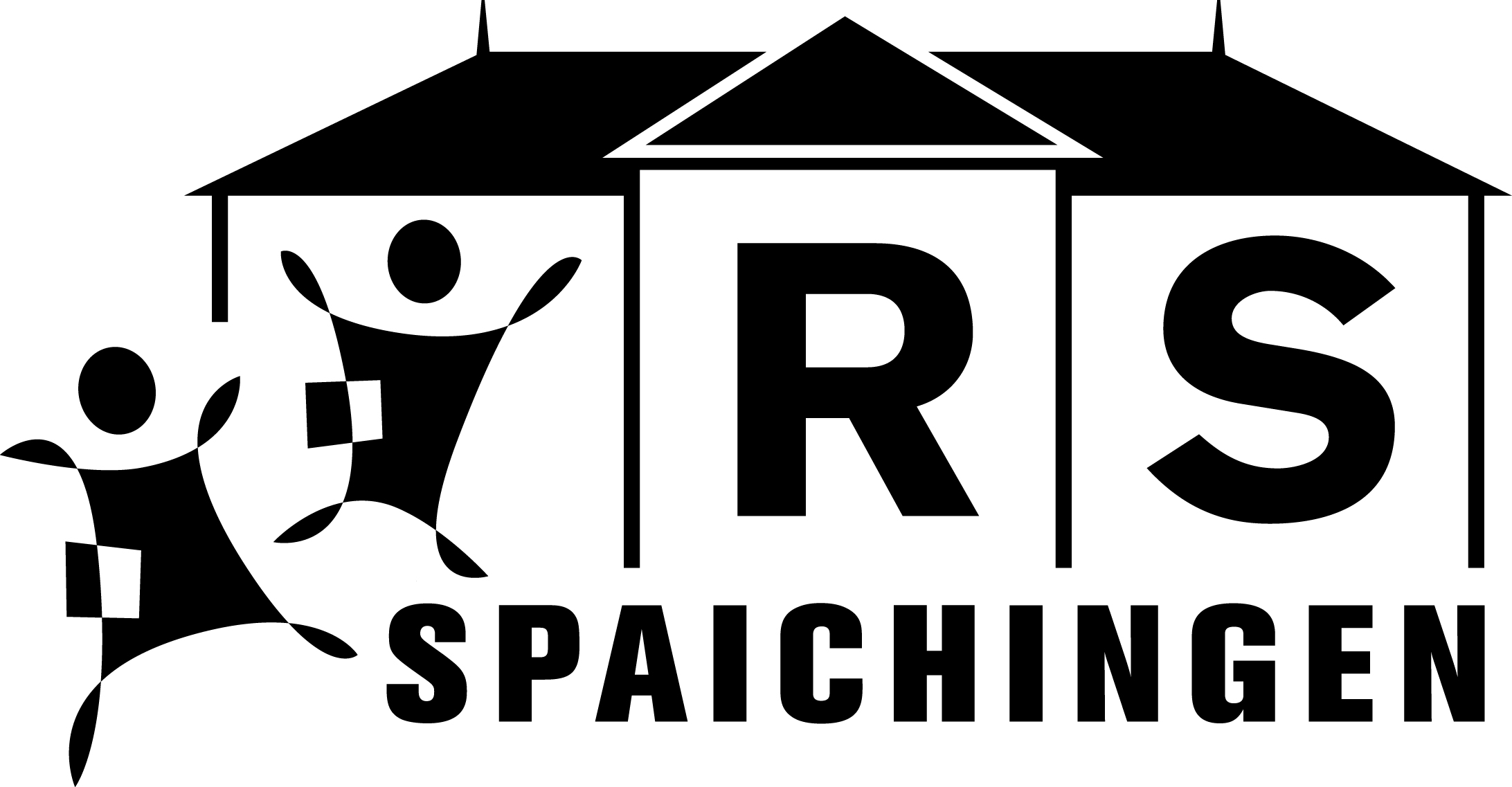 Hiermit möchte ich meine Tochter, meinen Sohn*_______________________________________		Klasse _________für (Tag/Zeitraum) _____________________________ entschuldigen.Grund:_____________________________________________________________________________________________________________________________________________________________________________________________________________________________________________________________________________________________________________________________________________________________________			_______________________________Ort und Datum							Unterschrift eines Erziehungsberechtigten* Nichtzutreffendes bitte streichen